Formulier stylingSBS 6 begint binnenkort met een nieuw woon- en lifestyleprogramma. Voor dit programma zoeken ze mensen die vanwege een verandering in hun persoonlijke leven een nieuw interieur willen. Jij werkt als stylist bij dit programma. Samen met een collega ontwikkel je een webformulier. Dit formulier komt op de website van SBS, zodat mensen zich op kunnen geven voor het programma. Je vraagt in dit formulier naar de persoonlijke omstandigheden van de mogelijke deelnemers en naar hun woonwensen en het budget dat ze hebben. Zorg dat je als programmamaker genoeg informatie verzamelt, zodat jullie daarna een helder beeld hebben of deze persoon geschikt is als deelnemer en wat de wensen zijn. Als de persoon geschikt is, moeten jullie meteen concreet aan de slag kunnen met de verzamelde informatie. Je mag het formulier op de computer maken, het hoeft niet als webformulier aangeleverd te worden.  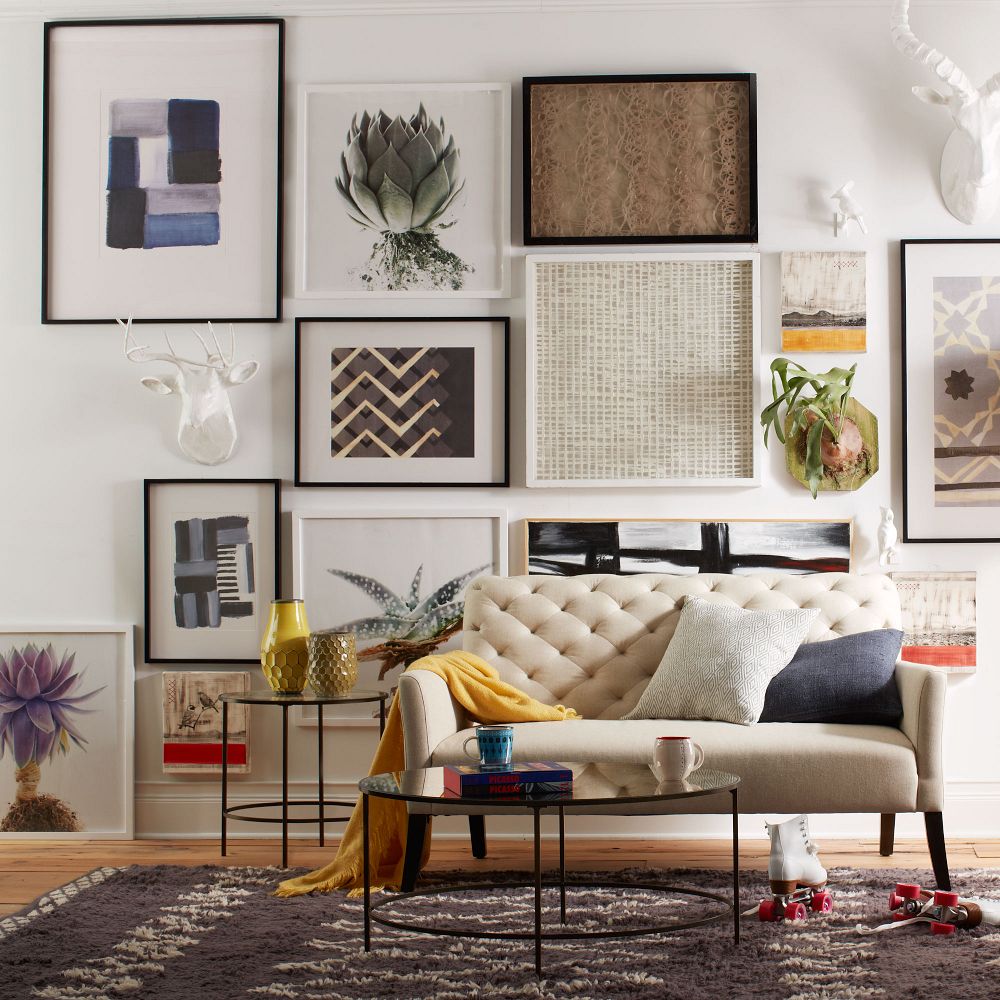 